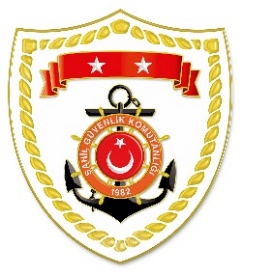 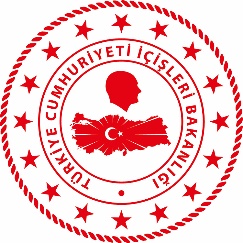 Ege BölgesiS.NoTARİHMEVKİ VE ZAMANOLAYTIBBİ TAHLİYE YAPILAN ŞAHISLARAÇIKLAMA206 Haziran 2021MUĞLA/Fethiye22.02Rahatsızlanma1Göcek Tersane Adası Açıklarında bir ticari yattan denize giren ve ayağını aslan balığının sokması sonrası rahatsızlanan 1 şahsın tıbbi tahliyesi gerçekleştirilmiştir.